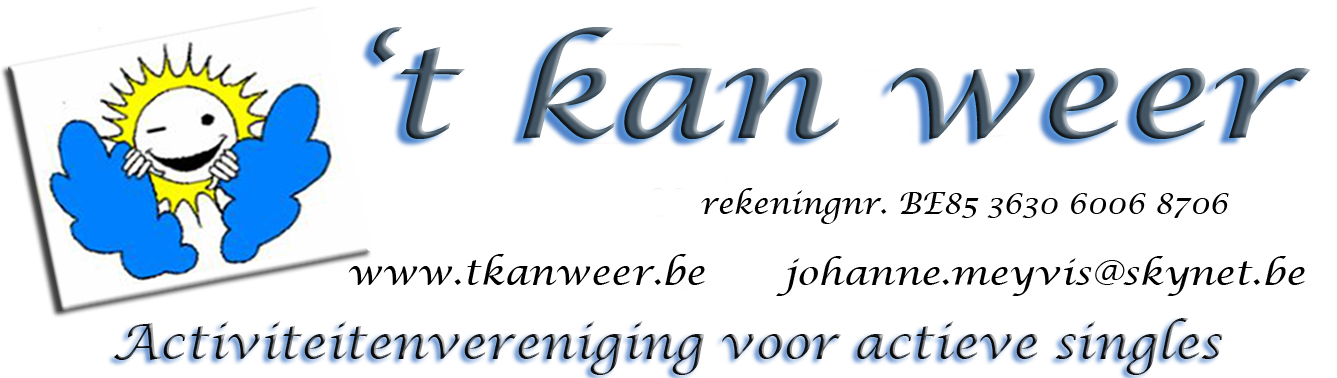 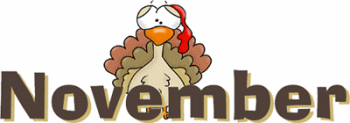 Lokaal voor onze babbelavonden: cafetaria vanSportcentrum Grand Slam, Tennisstraat 3, TienenBij activiteiten met contactpersoon steeds de contactpersoon verwittigen van je komst.Vrijdag 27 oktober: Jaarlijkse algemene vergadering + babbelavondVanavond ben je uitgenodigd op de jaarlijkse algemene vergadering. Iedereen is van harte welkom.Punten om op de agenda te zetten voor de algemene vergadering dienen vóór 13 oktober gemeld te worden bij Johanne. Er zijn twee bestuursfuncties vacant, kandidaten mogen zich hiervoor aanmelden bij Johanne.Waar:		20.00 uur Cafetaria Sportcentrum Grand Slam, Tennisstraat 3, 3300 Tienen.Inlichtingen:	Johanne  tel: 016 81 63 69, gsm: 0477 91 20 36Zaterdag 28 oktober: etentje Vigiliae TienenHet bekende restaurant Vigiliae op de Grote Markt te Tienen, met haar Italiaanse en Europese keuken is dit jaar veranderd van uitbater. Bij deze willen wij het eens gaan uitproberen.Afspraak:	19.00 uur, Grote Markt 10, 3300 TienenInlichtingen:	Johanne  tel: 016 81 63 69, gsm: 0477 91 20 36 (inschrijven vóór 23 oktober) Vrijdag 3 november: terrasje met een babbelVoor degenen die niet weten wat te doen, is er de mogelijkheid om deze vrijdagavond eens samen te komen in het Theatercafé voor een gezellige babbel met een drankje. Afspraak om 19.00 uur,	 Theatercafé, Sint-Jorisplein,  TienenInlichtingen:		Luc  gsm: 0496 48 75 84.Zaterdag 4 november: dansen “Hiasplace” KortenakenEen volle dansvloer en een gezellige drukte met muziek van DJ Paul. Iedere zaterdag van 19 u. tot ??. De maandelijkse afspraak voor de danslustigen. Gratis inkom!Afspraak:	19.15 uur 	Parking Carrefour Tienen, Albertvest, 15, 3300 Tienen.20.00 uur	“Hiasplace”, Dorpsstraat 134, 3470 Kortenaken.	 Meerijden; 1,50 €Inlichtingen en afspreken:	Paul   gsm: 0494 90 16 16.Zaterdag 4 november: Koninklijke Harmonie Sint-Genoveva OplinterOp 4 & 5 november plannen ze hun jaarlijks concert in CC De Manège en dit voor het eerst met hun nieuwe dirigent Bart Stevens.  Met als concertthema VICTORY brengen ze heel wat heldhaftige muziek, van Lord of the Rings tot Rubicon. Met gastoptreden van sopraan Jolien Vandevelde. Ook de Jeugdband zal een optreden verzorgen.Waar:		20.00 uur,	 Zaal Manège, Sint-Jorisplein 20, 3300 TienenKaarten:	kassa € 14, 	in voorverkoop € 12 via Gerda tel:  016 81 65 29,  gsm: 0476 61 23 13Zondag 5 november: pannenkoekentocht Trip-Trap KumtichWandeling van 4-7 of 13 km over landelijke wegen, ingericht door wandelclub Trip Trap.Afspraak:	13.00 uur,	VIA school , Waaibergstraat 45, TienenInlichtingen:	Luc  gsm: 0496 48 75 84 Woensdag 8 november: Lezing “Een waardig levenseinde voor iedereen”Professor Wim Distelmans is een van de pioniers in België voor de erkenning van palliatieve zorg.Volgens hem moet wie dat wil in alle vrijheid voor een waardig levenseinde kunnen kiezen.Dat is ook waar LEIF (het LevensEinde InformatieForum), opgericht door de professor, naar streeft. Tijdens de lezing licht hij de euthanasiewet toe en gaat hij dieper in op de verschillende wilsverklaringen die je voorafgaand kunt opstellen. Verder beantwoordt hij vragen rond levenseinde en patiëntenrechten.De lezing is gratis.Waar:	om 19.30 uur in CC De Kruisboog, Sint-Jorisplein 20, 3300 Tienen.Deelname bevestigen vóór 1 november via leif@lm.be met vermelding “Tienen”.Vrijdag 10 november: babbelavond TienenNieuwkomers en leden, iedereen is welkom voor een babbeltje in het cafetaria.Waar:		20.00 uur Cafetaria Sportcentrum Grand Slam, Tennisstraat 3, 3300 Tienen.Inlichtingen:	Johanne  tel: 016 81 63 69, gsm: 0477 91 20 36.Zaterdag 11 november: 11-11-11 ontbijtWe houden de jaarlijkse traditie in ere en organiseren op zaterdag 11 november (8-11 uur) opnieuw ons solidair ontbijt in de VIA-school in de Waaibergstraat.Waar: 		9.00 uur,	VIA-school, Waaibergstraat 45, 3300 Tienen.Prijs:		€ 18,		Inschrijven:	Johanne tel: 016 81 63 69, gsm: 0477 91 20 36.Uiterste datum van inschrijving: 1 novemberMaandag 13 november: plusfilm: “Close” Tienen De dertienjarige Léo en Rémi zijn beste vrienden. Er komt echter een abrupt einde aan deze vriendschap waarna Léo vol onbegrip toenadering zoekt tot Sophie, de moeder van Rémi. Terwijl ze pogen te begrijpen wat er is misgegaan, hopen de jongens op vergeving en verzoening.Locatie: 	CC De Kruisboog, Sint-Jorisplein 2, 3300  Tienen.Afspraak: 	13,45 uur, 	begin film 14,00 uur.Prijs en tickets: 	3 € aan de balie van CC De Kruisboog.Inlichtingen:	Luc gsm:  0496 48 75 84Vrijdag 17 november: bowling + “onderonsje” TienenTijdens de wintermaanden hervatten wij op de derde vrijdag van de maand de bowlingavonden samen met het onderonsje. Het cafetaria van de bowling leent zich uitstekend om samen met de supporters van de bowlers het onderonsje te laten samenvloeien.Waar:		Bowling Acro, Leuvenselaan 472, 3300 Tienen.Wanneer: 	vanaf 20.00 uur, Inlichtingen:	 Luc gsm:  0496 48 75 84.Zaterdag 18 november: etentje Lang geleden dat we nog eens zijn gaan “chinezen". Kowloon in Tienen zou zeer lekker zijn!Afspraak:	19.00 uur Kowloon, Peperstraat 11, 3300 TienenInlichtingen:	Johanne  tel: 016 81 63 69  gsm: 0477 91 20 36 (inschrijven vóór 13 november) Zondag 19 november: 12e DynastietochtDrie Leuvense wandelclubs (KVReservisten Vlaams-Brabant vzw, De Engel Leuven vzw en WSV De Fonskes vzw) slaan de handen in elkaar om je een mooie tocht aan te bieden rond de abdij van Vlierbeek, de Kesselse bergen en het Vlaams-Brabantse Hageland.Afstanden: 	4 - 6 of 11 km.Vertrek: 	13.00 uur, 	Parking Brico, Pollepelstraat 44, 3300 Tienen. 	Start:		13.30 uur  Ontmoetingscentrum Genadedal, Velderblok 2A, 3010 Kessel-Lo.Inlichtingen:	Luc gsm: 0496 48 75 84.	(graag een seintje als je meegaat).	   Meerijden 1,50 €Dinsdag 21 november: film “ HET GEHEUGENSPEL” LeuvenOp het landgoed van de familie Deridder wordt het lijk gevonden van Nathalie; de destijds pas 16-jarige dochter die 25 jaar geleden verdween. De lugubere vondst maakt een einde aan jarenlange onzekerheid, maar brengt ook een lang verborgen misdaad aan het licht. Wanneer familiegeheimen worden opgerakeld, wordt het heden overschaduwd door het verleden en zal niets meer hetzelfde zijn.Acteurs: Vic De Wachter, Louis Talpe, Maarten Heijmans, Gilda De Bal, Lynn Van Royen, Anna DrijverWanneer:	13,30 uur.	Prijs: € 10,45.Hoe:	We kunnen gaan met de trein van 12.52 uur. Prijs trein met keycard € 5,80 heen en terug.Waar:		Kinepolis, Bondgenotenlaan 145/149, 3000 LeuvenInlichtingen:	Luc  gsm: 0496 48 75 84Donderdag 23 november: BIG BENT IN CONCERT TienenDe VRT bigband met Bent Van Looy brengen BIG BENT IN CONCERT, met gastoptreden van Ben Vanderweyden. 	De opbrengst gaat naar ’t Prieeltje.Waar:		Manege Tienen, 	deuren: 19 uur – Optreden : 20.15 uur.Info & tickets: www.lionsclubtienen.be/optreden Prijs:		€ 30 / € 40    VIP: € 75Inlichtingen en kaarten te bekomen via Nadine  gsm:  0494 71 60 08Vrijdag 24 november: babbelavond TienenNieuwkomers en leden, iedereen is welkom voor een babbeltje in het cafetaria.Waar:		20.00 uur Cafetaria Sportcentrum Grand Slam, Tennisstraat 3, 3300 Tienen.Inlichtingen:	Johanne tel:  016 81 63 69, gsm:  0477 91 20 36.Zaterdag 25 november: Bakharing of pensen in VissenakenEr is dus weer de grote Vissenaakse bakharingenavond, ingericht door de Landelijke Gilden.Keuzemogelijkheden:	 bakharing met ajuinsaus, aardappel in de schil en/of donker brood € 9,pensen met appelmoes € 9, spek met eieren € 9,      kinderportie pens met appelmoes € 4.Waar:		18.00 uur 	Zaal De Kronkel, VissenakenInlichtingen:	Nicole  tel:  016 81 06 01, gsm:  0497 88 37 76  (inschrijven voor 19 november).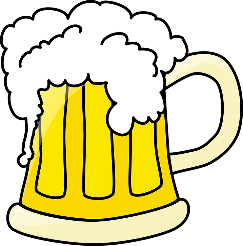 Water is pas lekker als het door de brouwerij is geweest?